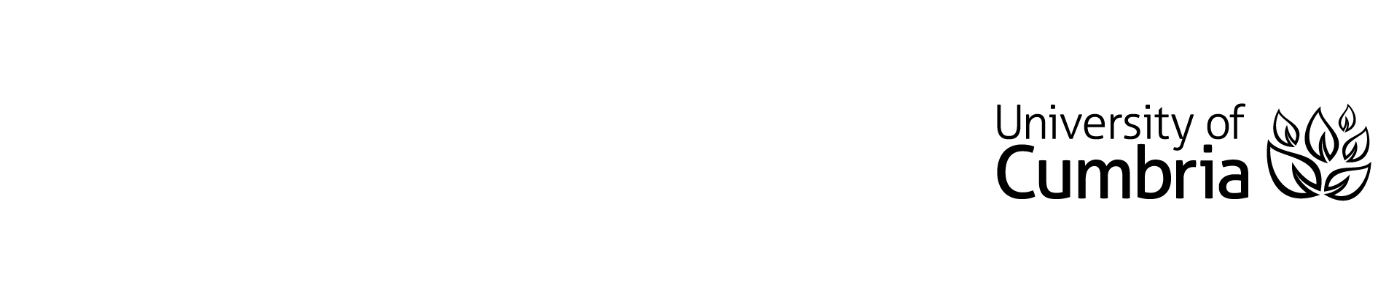 UNIVERSITY OF CUMBRIACOURSEWORK REASSESSMENT REQUIREMENT Module Code: HSOZ4004Module Title: Animal Form and FunctionTutor:Richard FrancksenTitle of the item of work:Project Work – Lab Report Wordage:2000wordsDetails and Criteria: ( Please attach additional sheets if necessary)
Rationale:  Laboratory reports are a vital part of the scientific process. Lab reports should communicate the important work that has been completed in lab so that someone who was not there can understand and replicate the results. They also propose future studies and experiments or suggest alterations to pre-existing methods. Lab reports should be written for someone who is familiar with the scientific field of study but has not performed this experiment. Brief:  You are required to write up ONE lab that you undertook during the module. You will be required to write up the lab report following the scientific process from initial research idea/hypotheses generation, through to a full discussion of research findings in a broader context and drawing appropriate conclusions.  Introduction should: Introduce the reader to the subject background using appropriate references Explain the experiment and what it aims to accomplish, and highlight its importance State the aims of objectives of the experiment Clearly state your hypothesis Method should: Be written in the past tense Include a full scientific level statement of methods used to obtain data but assume your audience has basic knowledge of lab techniques Be detailed enough to that any other scientist could repeat the study and obtain comparable results. Results should: Describe the results that you have found – not why you found it Present your data, using appropriate summary tables and/or graphs Your tables and figures should be able to explain your results without text, and your text should do the same without figures and tables Discussion should: Analyse and interpret the information presented in the results section State whether the results achieve the aims or prove/disprove the hypothesis previously set out, within the context of the background science. Remember to support statements with appropriate references. Outline areas for future study Format: You will need to structure your report to the format of a lab report. You will need to include the following sections: Introduction, Methods, Results, Discussion and Reference list. The word count includes everything in the main body of the text from the introduction to the Discussion. Use font size 12-14 in a plain font (Arial, Verdana for example). Left justify all text margins and use 1.5 line spacing. References:  A reference list of all sources of information must be provided. This is not included in the word count. References used in the assessment must be referenced according to the Harvard System. Please see the guide on referencing for assistance https://my.cumbria.ac.uk/Student-Life/Learning/Skills-Cumbria/Referencing-and-Avoiding-Plagiarism/ Learning Outcomes: The following module learning outcomes are being assessed within this assessment: Describe a range of physiological challenges faced by animal groups Describe the mechanisms employed by animals to deal with physiological challenges Recognise the anatomical adaptations of each major vertebrate group and describe how this relates to their lifestyles. Identify the appropriate piece of laboratory equipment required for a particular task and  demonstrate knowledge on how to use it safely and correctly. Marking Criteria and Distribution: This assessment will be marked anonymously so it is ESSENTIAL to only include your student number (not your name) on your reports. It is also important to refer to the marking rubric to help you with this work. It will be marked against this. You may wish to familiarise yourself with the generic grade descriptors for L4 which give you a greater understanding of the benchmarks required for the second year of your degree – these can be found here within the academic regulations SUBMISSION DATE AS PER STUDENT PORTAL(please tick as appropriate but must be completed)To be submitted by 4 PM  on 3/5/2024 in accordance with instructions given by the course team. If you are posting your course work the receipt of postage must be by date and time of submission, you may be asked to present this.To be submitted through the Virtual Learning Environment (eg. Blackboard / Pebblepad etc.) in pdf format, or in person/by RECORDED DELIVERY to the Programme Administration at the XXXXXX Campus of the University of Cumbria.